PRE-OPERATIVE SELF ASSESSMENT AHP (ALLIED HEALTH PROFESSIONALS) FORMPlease fill out the form below and return to: Nhsh.ahpntc@nhs.scot  or NTC-H, Inverness Campus, Inverness, IV2 5NA or OT Department, Raigmore Hospital, Old Perth Road, Inverness, IV2 3UJThere is space at the end to add any additional comments you feel may be relevant. *** To provide a calf length measurement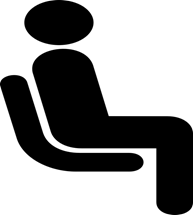 	Wear flat shoes	Sit on a chair with your knee at a right angle	Measure from the back of your knee to the floorNameCHIAddressPhone NumberE-mail addressProposed surgery and date (if known)Total Hip Replacement Total Knee ReplacementHalf-Knee ReplacementHOME SITUATION HOME SITUATION HOME SITUATION HOME SITUATION HOME SITUATION HOME SITUATION Type of accommodationHouseFlatBungalowShelteredOtherAccess to accommodationLevelStepsStairsRampOtherGrab rail/handrailsYesOn the leftOn the rightNo railNo railInternal StairsYesYesNoNoNoHandrail/BannisterYesOn the leftOn the rightNo banister No banister BedroomEntry Level Entry Level Upstairs Upstairs BothToiletEntry LevelEntry LevelUpstairsUpstairsBothShower/BathEntry Level Entry Level UpstairsUpstairsBothShower/BathWalk in ShowerWalk in ShowerOver BathOver BathBath Do you liveWith someoneDependentsDependentsAloneAloneIf you live alone, will someone be staying with you after your operation? If you live alone, will someone be staying with you after your operation? If you live alone, will someone be staying with you after your operation? If you live alone, will someone be staying with you after your operation? YesNoIf no, what are your plans for managing at home? If no, what are your plans for managing at home? If no, what are your plans for managing at home? If no, what are your plans for managing at home? MOBILITYMOBILITYMOBILITYMOBILITYMOBILITYAre you able to walkAre you able to walkAre you able to walkAre you able to walkAre you able to walkWithout an aidWith an aid (only required for outdoors)With an aid (only required for indoors)With an aid (for indoors and outdoors)Unable to walk/transfers onlyIf you use a walking aid, please give details: If you use a walking aid, please give details: If you use a walking aid, please give details: If you use a walking aid, please give details: If you use a walking aid, please give details: Do you require physical assistance when you walk?Do you require physical assistance when you walk?Do you require physical assistance when you walk?YesNoIf yes, please give details:If yes, please give details:How far are you able to walk?How far are you able to walk?How far are you able to walk?How far are you able to walk?How far are you able to walk?UnlimitedMore than 1 mileLess than 1 mileIndoors onlyTransfers onlySTAIRS/STEPSSTAIRS/STEPSSTAIRS/STEPSSTAIRS/STEPSSTAIRS/STEPSSTAIRS/STEPSAre you able to safely go up and down: Are you able to safely go up and down: Are you able to safely go up and down: Are you able to safely go up and down: Are you able to safely go up and down: Are you able to safely go up and down: Yeswithout railYeswith a railYeswith an aidYeswith physical assistanceUnableSingle Step Stairs TRANSFERSHow are you managing to get on and off these itemsTRANSFERSHow are you managing to get on and off these itemsTRANSFERSHow are you managing to get on and off these itemsTRANSFERSHow are you managing to get on and off these itemsTRANSFERSHow are you managing to get on and off these itemsTRANSFERSHow are you managing to get on and off these itemsIndependent Independent (using arms/pushing up on something)With physical assistance (please give details)Requires aid/equipment (please give details)Details (if struggling, please state)BedChairToiletBath/ShowerSELF-CARE/PERSONAL ACTIVITIESSELF-CARE/PERSONAL ACTIVITIESSELF-CARE/PERSONAL ACTIVITIESSELF-CARE/PERSONAL ACTIVITIESSELF-CARE/PERSONAL ACTIVITIESIf you currently have support with these activities (including using aids/equipment) please give detailsIf you currently have support with these activities (including using aids/equipment) please give detailsIf you currently have support with these activities (including using aids/equipment) please give detailsIf you currently have support with these activities (including using aids/equipment) please give detailsIf you currently have support with these activities (including using aids/equipment) please give detailsIndependentWith aid/equipmentWith physical assistanceDetails (if struggling, please state)WashingDressingSocks and ShoesCookingShoppingLaundry/HouseworkDO YOU CURRENTLY HAVE ANY OF THE FOLLOWINGDO YOU CURRENTLY HAVE ANY OF THE FOLLOWINGDO YOU CURRENTLY HAVE ANY OF THE FOLLOWINGDO YOU CURRENTLY HAVE ANY OF THE FOLLOWINGYesNoDetailsPackage of CareCall BellTelecareAny other servicesFALLS (provide details if yes)FALLS (provide details if yes)FALLS (provide details if yes)YES NOHave you had 1 or more falls in the past 6 months?If you have had a fall, are you less able to do the things you used to do before your fall? Have you had an unexplained fall or a fall as a result of losing consciousness dizziness?Do you or your relative/carer worry you might have a fall?Do you feel unsteady or have difficulties with walking or balance?OTHEROTHERDo you currently use any other aids/equipment to help you during your daily activities?Do you currently work?Do you drive?ADDITIONAL COMMENTSPlease use this space to add any additional information that you feel is relevantMEASUREMENTSMEASUREMENTSMEASUREMENTSSome patients may require toilet equipment after their operation so please provide the following measurements:Some patients may require toilet equipment after their operation so please provide the following measurements:Some patients may require toilet equipment after their operation so please provide the following measurements:Calf Length Measurement (cm/in) ***Height (feet/cm)Weight (lbs/stone/kg)Toilet Height (measure from top of the toilet bowl to the floor-not including the toilet seat) cm/inPlease indicate if you are happy for us to order any equipment we feel you may needYesNoSMALL DRESSING AIDS/EQUIPMENTIf you are struggling with washing/dressing (putting socks and shoes on etc) you may find it useful to purchase some small dressing aids such as a long shoe-horn, grabber or sock aid. These are available online or in some chemists.For office use only:Screened by:Date: For office use only:Screened by:Date: Further input requiredYES/NOIf yes, please give details: If yes, please give details: If yes, please give details: If yes, please give details: 